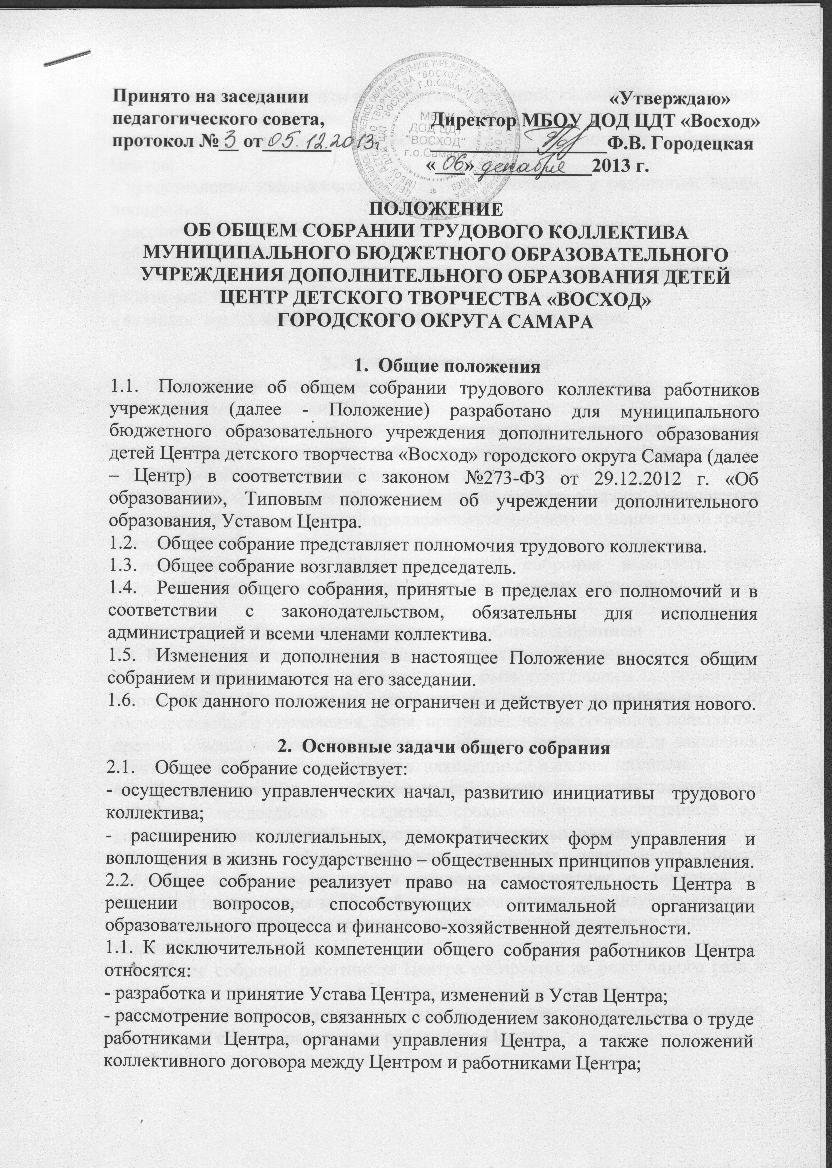 - представление педагогических и других работников к различным видам поощрений; - рассмотрение и принятие коллективного договора; - образование комиссии по трудовым спорам в Центре;- обсуждение вопросов поощрения, представления к награждению работников Центра; - внесение предложений по улучшению деятельности Центра. 3. Права общего собрания3.1. Общее собрание имеет право: - участвовать в управлении Центра; - выходить с предложениями и заявлениями на Учредителя, в органы муниципальной и государственной власти, в общественные организации. 3.2. Каждый член общего собрания имеет право: - потребовать обсуждения общим собранием любого вопроса, касающегося деятельности Центра, если его предложение поддержит не менее одной трети членов собрания; - при несогласии с решением общего собрания высказать свое мотивированное мнение, которое должно быть занесено в протокол. 4. Организация управления общим собранием4.1. В состав общего собрания входят все работники Центра. 4.2. На заседание общего собрания могут быть приглашены представители Учредителя, общественных организаций, органов муниципального и государственного управления. Лица, приглашенные на собрание, пользуются правом совещательного голоса, могут вносить предложения и заявления, участвовать в обсуждении вопросов, находящихся в их компетенции. 4.3. Для ведения общего собрания из его состава открытым голосованием избирается председатель и секретарь сроком на один календарный год, которые выбирают свои обязанности на общественных началах. 4.4. Председатель общего собрания: организует деятельность общего собрания; информирует членов трудового коллектива о предстоящем заседании не менее чем за 30 дней до его проведения; организует подготовку и проведение заседания; определяет повестку дня; контролирует выполнение решений. 4.5. Общее собрание работников Центра собирается не реже одного раза в год. 4.6. Собрание считается правомочным, если на нём присутствуют не менее двух третей списочного состава работников Центра. 4.7. Решения общего собрания трудового коллектива принимаются простым большинством голосов и оформляются протоколом, который подписывается председателем и секретарем общего собрания трудового коллектива. 4.8. Решение общего собрания обязательно к исполнению для всех членов трудового коллектива Центра. 5. Взаимосвязь с другими органами самоуправления5.1. Общее собрание организует: - взаимодействие с другими органами самоуправления Центра — Педагогическим советом, Родительским комитетом: через участие представителей трудового коллектива в заседаниях Педагогического совета, Родительского комитета Центра; -представление на ознакомление Педагогическому совету и Родительскому комитету материалов, готовящихся к обсуждению и принятию на заседании общего собрания; - внесение предложений и дополнений по вопросам, рассматриваемым на заседаниях Педагогического совета и Родительского комитета Центра. 6. Ответственность общего собрания6.1. Общее собрание несет ответственность: за выполнение, выполнение не в полном объеме или невыполнение закрепленных за ним задач и функций; соответствие принимаемых решений законодательству РФ, нормативно-правовым актам. 7. Делопроизводство общего собрания7.1. Заседания общего собрания оформляются протоколом. В книге протоколов фиксируются: дата проведения; количественное присутствие (отсутствие) членов трудового коллектива; приглашенные (ФИО, должность); повестка дня; ход обсуждения вопросов; предложения, рекомендации и замечания членов трудового коллектива и приглашенных лиц; решение. Протоколы подписываются председателем и секретарем Общего собрания. Нумерация протоколов ведется от начала учебного года. Протоколы общего собрания нумеруются постранично, прошнуровываются, скрепляется подписью директора и печатью Центра.